Brand Reassessment 
SWOT Analysis Example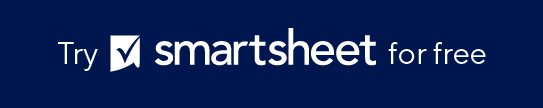 Analysis Goal: 
Consider the strategic need for a brand overhaul or repositioning. This SWOT analysis evaluates the potential benefits and risks of updating the brand image to better align with market expectations and company goals.INTERNAL FACTORSINTERNAL FACTORSINTERNAL FACTORSSTRENGTHS +WEAKNESSES –Established Market Presence: Our brand’s long-standing market presence provides a solid foundation for introducing changes to the brand identity.Strong Customer Relationships: Our customers trust us and are loyal to our brand. This helps us because we can gather valuable feedback from them before making substantial investments in rebranding initiatives.Strong Financial Backing: We have the financial resources necessary to support a comprehensive rebranding campaign, ensuring wide reach and impact.Creative Marketing Team: Our team’s creativity and innovation are key assets in developing fresh branding elements that can captivate new and existing markets.Effective Communication Channels: We have effective, well-established communication channels that can facilitate the clear and consistent dissemination of rebranded messages.Flexible Brand Strategy: Our brand strategy is adaptable, allowing us to make necessary adjustments based on customer feedback and market trends.Experience with Previous Brand Transitions: Our experience with past brand transitions provides valuable insights that can guide the rebranding process.Risk of Alienating Existing Customers: Rebranding could alienate existing customers who are attached to the current brand identity.High Costs of Rebranding: The costs associated with rebranding efforts are substantial, encompassing the cost of new product design, marketing, and communication.Internal Resistance: There may be resistance from within the organization, as stakeholders and employees might be averse to change.Challenges in Maintaining Brand Consistency: Ensuring consistency across all touchpoints during and after the rebranding process can be challenging.Potential Misalignment with Market Perception: There is a risk that the new brand identity may not align well with market perceptions or fail to convey the intended message.Overreliance on Brand Heritage: Our strong heritage might limit our ability to fully modernize or refresh our brand’s image.Time-Consuming Process: The rebranding process can be lengthy and may distract from other strategic initiatives.EXTERNAL FACTORSEXTERNAL FACTORSEXTERNAL FACTORSOPPORTUNITIES +THREATS –Modernizing Brand Image: Rebranding provides an opportunity to modernize our brand image, making it more relevant to current and future market conditions.Reaching New Demographics: A new brand identity can attract new and previously untapped customer segments and demographics.Differentiating from Competitors: Rebranding can help differentiate our brand from competitors by emphasizing unique values or characteristics.Enhancing Brand Values: We can use rebranding as an opportunity to enhance our brand values, aligning more closely with contemporary social and environmental concerns.Global Market Penetration: A refreshed brand can facilitate expansion into global markets by appealing to a broader international audience.Leveraging Digital Marketing: The rebranding can be effectively promoted through digital marketing techniques, reaching a wide audience quickly and efficiently.Revitalizing Brand Offerings: Rebranding can coincide with the launch of new products or services, providing a fresh impetus to our business offerings.Public Perception Risks: The public might perceive the rebranding negatively, especially if the reasons behind it are not communicated effectively.Brand Confusion: There is a risk of creating confusion in the marketplace if the rebranding is not executed smoothly.Competitor Imitation: Competitors might quickly imitate any successful aspects of the rebranding, diluting its impact.Economic Uncertainty: Economic downturns can impact the effectiveness of a rebranding effort, as consumers might be less receptive to changes during tough times.Cultural Missteps: In global markets, there is a risk of cultural missteps that could tarnish the brand’s reputation.Legal and Compliance Issues: Rebranding might entail legal challenges, especially with trademark registrations and intellectual property rights.High Expectations: There might be high expectations from stakeholders for immediate results from rebranding efforts, which are not always realistic.DISCLAIMERAny articles, templates, or information provided by Smartsheet on the website are for reference only. While we strive to keep the information up to date and correct, we make no representations or warranties of any kind, express or implied, about the completeness, accuracy, reliability, suitability, or availability with respect to the website or the information, articles, templates, or related graphics contained on the website. Any reliance you place on such information is therefore strictly at your own risk.